 				GALERÍA DE FOTOSEntrega de premios (4 junio 2012)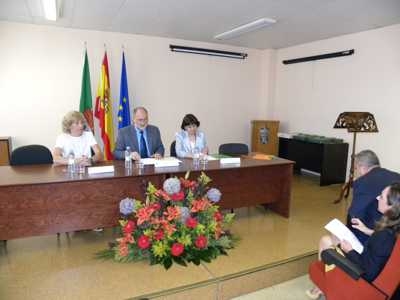 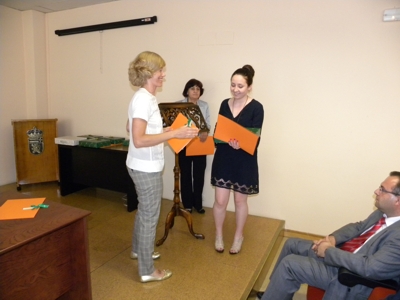 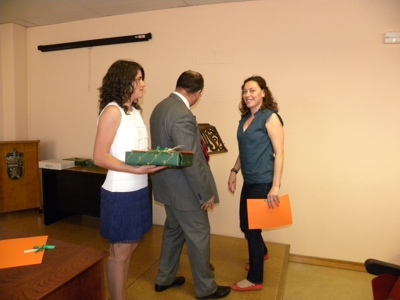 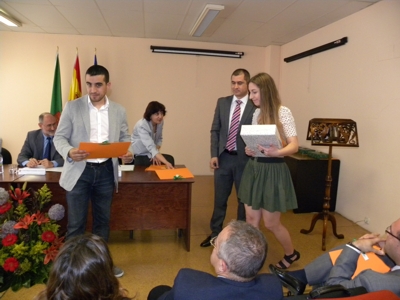 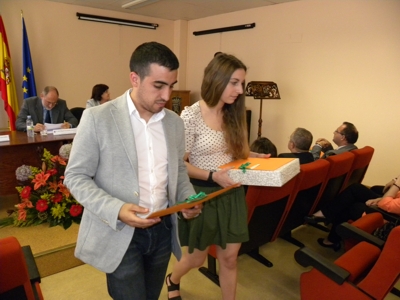 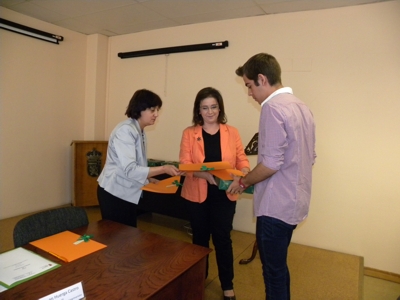 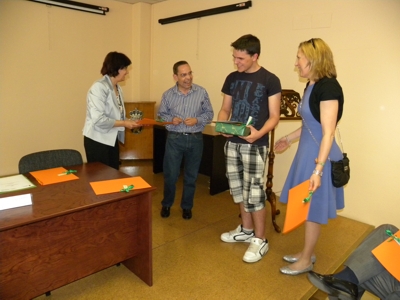 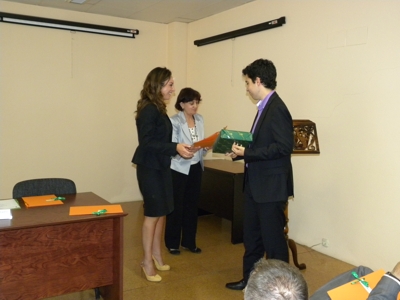 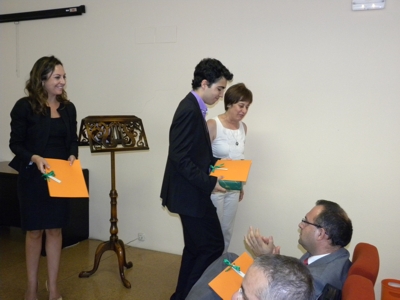 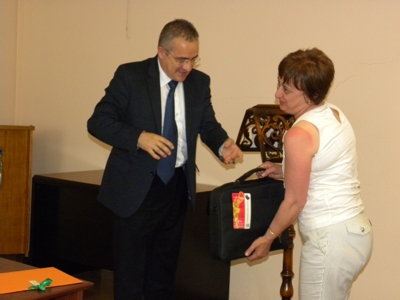 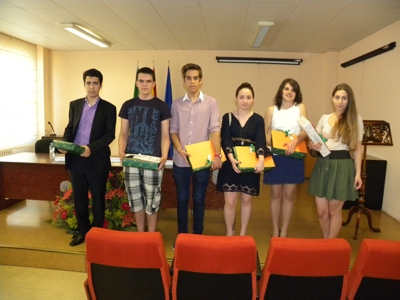 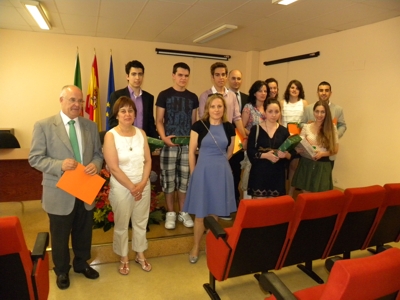 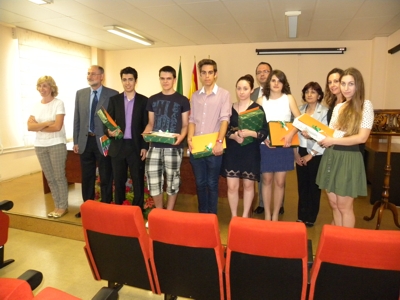 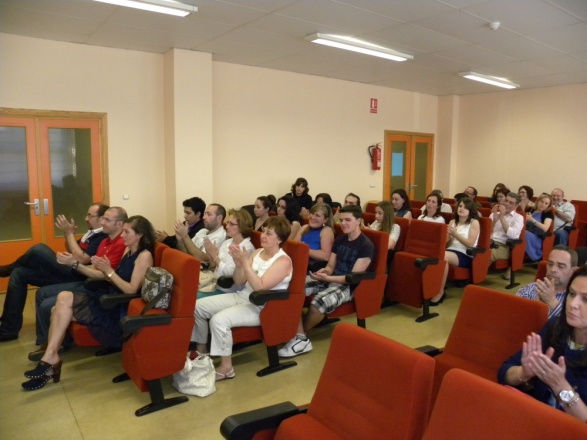 